XXIII сессия    г. Алдан                                                                                                       17 марта 2016 г.РЕШЕНИЕ  № 23-5О разработке стратегии социально-экономического развития муниципального образования «Алданский район»        В целях  реализации Федерального Закона «О стратегическом планировании в Российской Федерации» от 28 июня 2014г. № 172-ФЗ,  Алданский районный Совет депутатов Республики Саха(Якутия) III Созыва , решил:1. Поручить Администрации муниципального образования  «Алданский район» разработать стратегию социально-экономического развития муниципального образования «Алданский район» на период 2017-2030 годы.2. Разработку Стратегии социально-экономического развития муниципального образования «Алданский район» на период 2017-2030 годы осуществлять Администрации МО «Алданский район» самостоятельно в соответствии с Порядком и Планом  разработки, утвержденными  постановлением главы МО «Алданский район».3. Создать Межведомственную рабочую группу с привлечением предприятий и  организаций, занимающих ведущие позиции в экономике муниципального образования,   представителей общественных объединений, населения  и др. 4. Проект Стратегии вынести  на общественное обсуждение (публичные слушания) с учетом требований законодательства Российской Федерации. 5. Настоящее решение вступает в силу со дня его официального опубликования в средствах массовой информации.        6. Разместить настоящее решение на официальном сайте администрации МО «Алданский район» www.aldanray.ru. 7. Контроль за исполнением настоящего решения возложить на комиссию по экономике, бюджету и контролю за использованием бюджетных средств (Щербенок Н.Г.)Председатель Алданского районного Совета депутатов РС (Я):                                                                               С.А. ТимофеевГлава МО «Алданский район»:                                                            С.Н. ПоздняковАЛДАНСКИЙ  РАЙОННЫЙСОВЕТ ДЕПУТАТОВРЕСПУБЛИКИ САХА (ЯКУТИЯ)III СОЗЫВА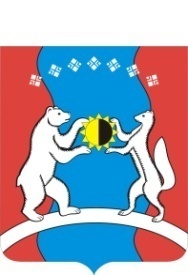     САХА ӨРӨСПҮҮБҮЛҮКЭТЭАЛДАН  ОРОЙУОНУНДЬОКУТААТТАРЫН СЭБИЭТЭ